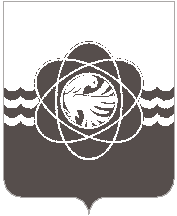 53 сессии четвёртого созываот 03.07.2018  № 443Рассмотрев обращение Администрации муниципального образования  «город Десногорск» Смоленской области,  в соответствии со ст. 26 Устава муниципального образования «город Десногорск» Смоленской области, п. 12.2 Положения о порядке владения, пользования и распоряжения муниципальным имуществом муниципального образования «город Десногорск» Смоленской области, учитывая рекомендации постоянной депутатской комиссии планово-бюджетной, по налогам, финансам и инвестиционной деятельности,  Десногорский городской СоветР Е Ш И Л:1. Передать безвозмездно в собственность муниципальных образований сельских поселений  Рославльского  района Смоленской области объекты движимого имущества, находящиеся в муниципальной собственности муниципального образования «город Десногорск» Смоленской области, согласно приложениям 1,2,3,4,5 к настоящему решению.2. Настоящее решение опубликовать в газете «Десна».     Приложение № 1     решением Десногорского     городского Совета                                                                                                            от 03.07.2018  № 443П Е Р Е Ч Е Н Ьобъектов движимого имущества, безвозмездно передаваемых в собственность муниципального образования «Екимовичское сельское поселение» Рославльского  района Смоленской области из муниципальной  собственности  муниципального образования «город Десногорск» Смоленской области                                                                                                             Приложение № 2                                                                                                              к решению Десногорского                                                                                                              городского Совета                                                                                                от 03.07.2018  № 443П Е Р Е Ч Е Н Ьобъектов движимого имущества, безвозмездно передаваемых в собственность муниципального образования «Сырокоренское сельское поселение» Рославльского  района Смоленской области из муниципальной  собственность  муниципального образования «город Десногорск» Смоленской областиПриложение № 3    к решению Десногорскогогородского Совета                                                                                                 от 03.07.2018 № 443П Е Р Е Ч Е Н Ьобъектов движимого имущества, безвозмездно передаваемых в собственность муниципального образования «Крапивенское  сельское поселение» Рославльского  района Смоленской области из муниципальной  собственность  муниципального образования «город Десногорск» Смоленской областиПриложение № 4к решению Десногорскогогородского Совета                                                                                                  от 03.07.2018  № 443П Е Р Е Ч Е Н Ьобъектов движимого имущества, безвозмездно передаваемых в собственность муниципального образования «Костыревское   сельское поселение» Рославльского  района Смоленской области из муниципальной  собственность  муниципального образования «город Десногорск» Смоленской области Приложение № 5 решением Десногорского городского Совета                                                                                                  от 03.07.2018 № 443П Е Р Е Ч Е Н Ьобъектов движимого имущества, безвозмездно передаваемых в собственность муниципального образования «Богдановское   сельское поселение» Рославльского  района Смоленской области из муниципальной  собственности  муниципального образования «город Десногорск» Смоленской областиО безвозмездной передаче в собственность муниципальных образований сельских поселений Рославльского  района Смоленской области объектов движимого имущества, находящихся в муниципальной собственности муниципального образования «город Десногорск» Смоленской областиПредседатель Десногорского городского Совета                            В.Н. Блохин        Глава     муниципального    образования        «город Десногорск» Смоленской областиА.Н. Шубин№ п/пНаименование объектаПервоначальная стоимость, руб.1Детский игровой комплекс №238000,002Качели на цепях (одноместные)9500,003Шведка с барабаном6242,404Лаз «Ёлочка»8088,605Лабиринт одинарный19750,006Брусья детские6000,007Лаз в виде бабочки – 2 САЭС 20115000,008Скамья в виде автомобиля (тип 2)- 3  САЭС 2011г.13000,00Итого105581,00№ п/пНаименование объектаПервоначальная стоимость,                        руб.1Лаз «Динозаврик»7180,802Качели на пружине5500,003Карусель 4-х местная САЭС 2011г.24000,004Лаз в виде автобуса САЭС 2011г.10000,005Лаз в виде вертолета САЭС 2011г.11000,006Скамья в виде автомобиля (тип 2) САЭС 2011г.13000,007Комплекс "Машенька" ОАО-51743050,00Итого113730,8№ п/пНаименование объектаПервоначальная стоимость, руб.1Качели двойные35000,002Карусель 4-х местная-2 САЭС 2011г.24000,003Лаз в виде вертолета-2 САЭС 2011г.11000,004Комплекс "Машенька" ОАО-517 2-ой43050,00Итого113050,00№ п/пНаименование объектаПервоначальная стоимость руб.1Качели 4-х местные с пластиковыми сиденьями28040,002Лаз в виде автобуса-2 САЭС 2011г.10000,003Лаз в виде вертолета-3 САЭС 2011г.11000,00Итого49040,00№ п/пНаименование объектаПервоначальная стоимость,                       руб.1Качалка балансир8088,602Игровой комплекс САЭС 2011г.38000,003Лаз в виде бабочки САЭС 2011г.5000,004Лаз в виде вертолета-4 САЭС 2011г.11000,005Скамья в виде автомобиля (тип 2)- 2  САЭС 2011г.13000,00Итого75088,6